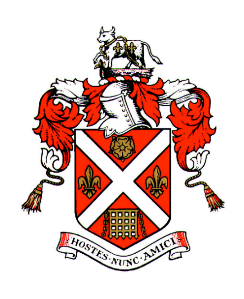 ABERGAVENNY TOWN COUNCILCOMMUNITY SMALL GRANT SCHEME APPLICATION FORM 2023/24This application form is to be used to submit an application to Abergavenny Town Council Community Small Grant Scheme. Please read the guidance notes carefully before completing the form.Completed forms to be returned to Clerk@abergavennytowncouncil.gov.uk or by post to Town Clerk, Town Hall, Cross Street, Abergavenny, NP7 5HD. Section 1 – Contact informationSection 2 – Tell Us About Your Groupa. Briefly tells us about the activities that your organisation/group undertakesSection 3. Tell Us About The Community Project/Activity You Want To UndertakeWhich objective does this project mainly contribute towards (please tick one):Please give more detail on how your project will meet the objective you selected above.We would like to replace our broken water heater which provides hot and cold water for drinks, this is used by our Badger and Cadet groups during sessions for squash and warm drinks. For providing hot drinks at free community training events and our warm hub open days. By our other hall users for refreshments and we run fundraising tea room events throughout the year with the money raised going back in to improving the facilities for all users of the building.(25% of the total project costs should come from other sources)Please specify how you will use the Town Council grant?How will your project benefit the community of Abergavenny?When will your project start and finish?Are there any outstanding permissions i.e. planning permission required before this project can start? If so, please list together with expected dates when permission will be grantedSection 4 This application is to be signed by a person holding a position in the organisation applying for the grant. Before submitting the application please ensure that you have all the additional information as set out in the guidance.a. Group NameSt John Ambulance Cymru Abergavennyb. Contact NameRhys Probertc. Contact AddressSt John Ambulance Cymru Abergavenny Fair field car park, AbergavennyPostcode NP7 5SGd. Contact emailRhys.probert@sjac.org.uke.  Position in GroupDOIC – Divisional Officer in Chargef. Contact tel no07522562876 / 07896063814g. Bank Account DetailsName of your organisation’s bank account Have requested from our finance team and will forward on receipt. Abergavenny currently has 17 Adult Members attached to the division, 10 Cadets (11-18 year olds) and 20 Badgers (5-11 year olds). The hall is also used by several community groups, Abergavenny Veterans Support Hub use the building once a week to provide a support clinic and meeting place for retired members of the armed forces they currently have around 40 members that attend on a regular basis. Due to the high success of the group in the building they are looking to expand the offering to an additional evening session once a week to allow for the high demand on their service. We have a local community choir with over 40 members that use the hall once a week as a rehearsal room. We also provide a meeting place for Gwent Defibres, which is a support group for people in the Gwent area that have had internal AEDs fitted. This group use the building once a quarter for a full day. We are also very popular for ad hoc hires for local cycling clubs as the check in and out base. As a division we cover around 7-10 local events every year for first aid cover, the biggest of which is for the round table’s annual Steam Rally event We have also been approached to cover the Abergavenny Rugby Clubs mini rugby festival from 2024 which will also see the building used as a treatment centre. As well as providing first aid cover the building is also the only centre in Gwent that can host the SJAC PTA course due to the stairs that is required for the training, as well as this the county training team use the building regularly to host several training sessions for our volunteers across the county. The division also takes part in Save A Life September, offering free first aid courses to members of the public and will be offering community AED training from Q4 of 2024.Our plans for next year will see us open our doors on Saturdays throughout the winter as a warm hub, offering hot drinks and activity stations for kids to the local community. In the spring our Badgers will be creating a wildflower garden on the park side of our building to help tidy the space up and tie in with the work of the friends of Bailey Park. b. Charity Details (if applicable)Charity Number250523c.VAT Registered? Yes/No YesGiving Children and Young People the best possible start in life YSupport for community wellbeing inc. volunteering and active citizenshipYSupporting an economically thriving communityYProtecting and enhancing our natural environmentTotal Project Cost£650How much are you applying for from Abergavenny Town Council?£500Have you raised the balance of funds?Yes £150 though fundraising events. We have someone that has donated their skills to fit the new unit free of charge also.We would like to replace our broken hot water urn with a new hot and cold-water dispenser which is more efficient and will allow us to expand the use of the hall so that multiple groups can use the space at the same time and still access a refreshment. This will also allow us to continue with our warm hub open days we have planned for 2024 and beyond, as well as offering refreshments at our free first aid and AED training sessions we are running for the for the community.Having access to drinks will promote health and wellbeing to our younger volunteers as we look to expand our community projects with them in 2024. And have the added benefit of being able to offer the use of the unit to our existing and new hall hire groups which currently involves over 100 members of the local community through the choir, veterans’ group and support group.If your project involves working with young people does your organisation have a safeguarding policy?	YesNoIf your project involves working with young people does your organisation have a safeguarding policy?	YStart date Jan 2024Completion dateOn going None Signed Rhys ProbertOn behalf of (name of group)Rhys ProbertDate 06/12/2024